腾达（Tenda）AC7V2.0 宽带账号密码迁移不成功，怎么办？适用型号：AC7V2.0          问题类型：功能配置问题背景：我家原本使用的是一款腾达F3路由器，设置的是宽带拨号上网方式，现在换成了AC7，看到有宽带账号密码迁移功能，我想直接把F3里面设置的宽带用户名、密码迁移到AC7里面，但是发现迁移不成功，怎么办？解决方法：旧路由器管理界面需使用的是宽带拨号上网方式，其他上网方式（动态IP和静态IP）无法迁移。建议先确认旧路由器里面配置的是否为宽带拨号上网方式。AC7需要恢复出厂，在出厂状态下才可迁移旧路由器的宽带账号密码。复位方法：将AC7上电，等待SYS指示灯开始闪烁后，按住AC7的RST/WPS按钮不松手，大约8秒左右，所有指示灯会同时亮起时松开手，之后等待路由器重新启动完成即可。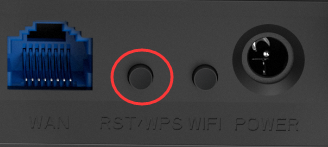 账号密码迁移时，需要将旧路由器的WAN口和AC7的任意LAN口连接，如下图：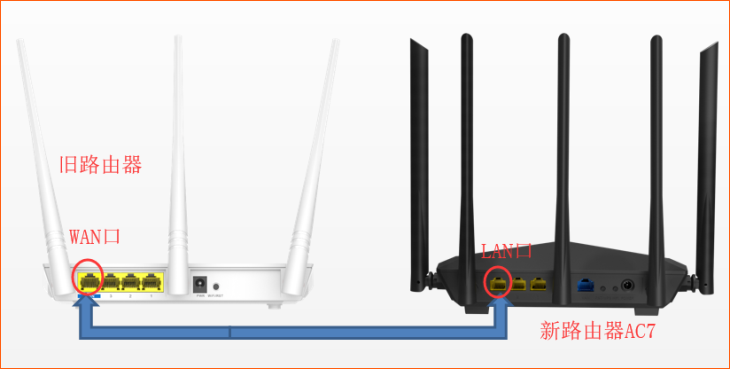 相关问题解答：Q1：宽带账号密码迁移功能，只能迁移腾达路由器吗？答：没有限制，任何路由器里面保存的宽带账号密码，AC7均可迁移。Q2：更换新路由器时，一定要使用账号密码迁移吗？答：并不是，如果您记得宽带账号密码，也可以直接登录到路由器管理界面（tendawifi.com）进行填写。Q3：AC7被使用过了，还能使用宽带账号密码迁移功能吗？答：可以的，您只需把AC7恢复出厂设置，就可以重新使用该功能。